ПАМЯТКА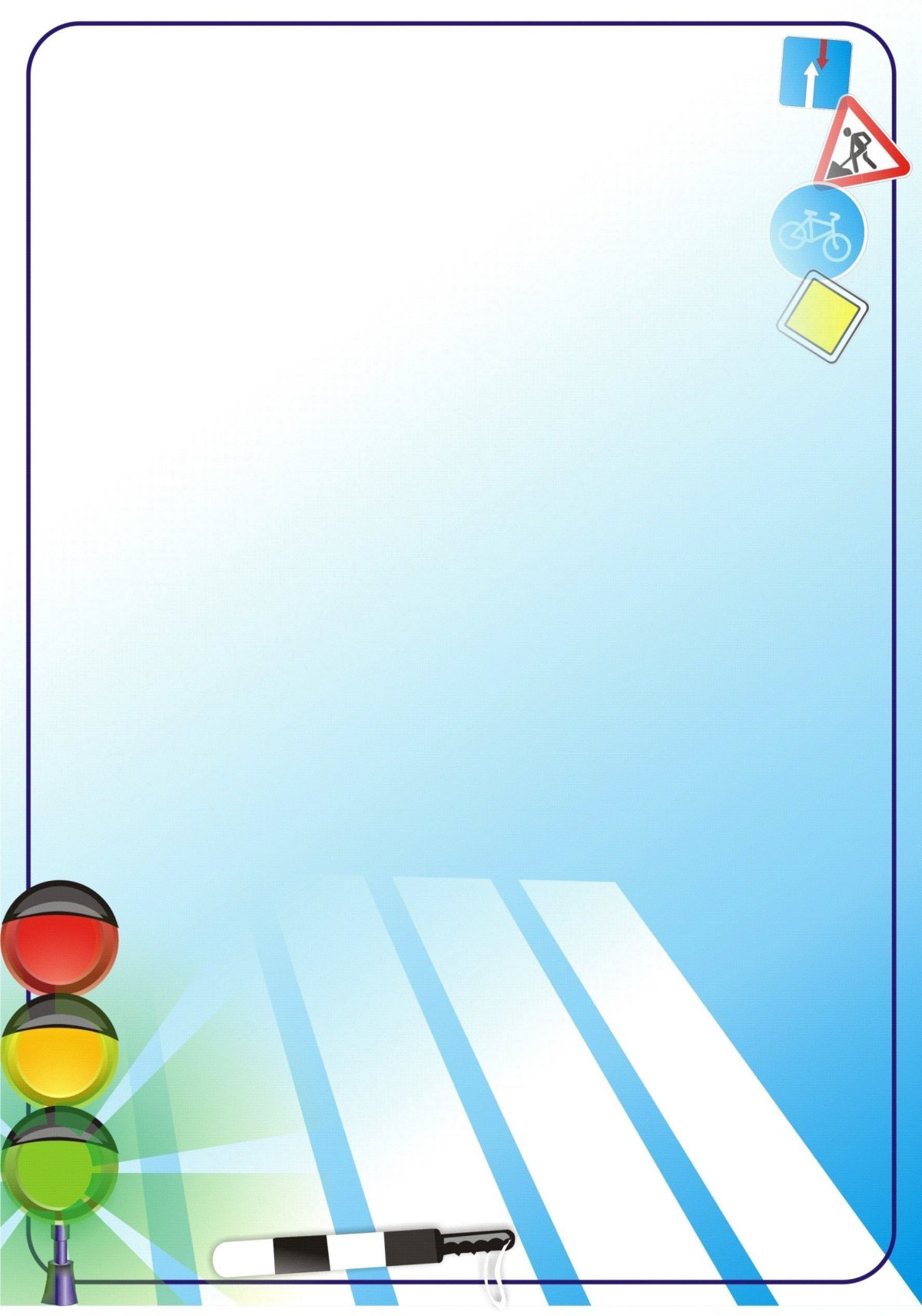 по предупреждению дорожно-транспортных происшествий для студентов колледжаПомните, что Ваша жизнь и безопасность на дорогах зависит, прежде всего, от вас:никогда не спешите на проезжей части;переходите дорогу только на зелёный сигнал светофора, когда загорелся зелёный – убедитесь, что автомобили остановились, водители вас видят и пропускают;выйдя из общественного транспорта, подождите, когда он отъедет от остановки, и только после этого переходите проезжую часть дороги, убедившись, что рядом нет приближающихся машин. Если рядом есть светофор или пешеходный переход – дойдите до него и там переходите дорогу;при переходе дороги, если нет рядом пешеходного перехода, необходимо посмотреть налево и направо, убедившись в отсутствии машин начать движение, дойдя до середины еще раз посмотреть направо, и если машин нет, закончить                                                                       переход;не разговаривайте при переходе дороги;  приучитесь переходить дорогу не там, где вам надо, а там, где есть переходы;научите всматриваться вдаль и оценивать скорость приближающегося транспорта для того, чтобы суметь вычислить время, за которое машина сможет доехать до                                                   вас;уважайте себя и других участников дорожного движения.Будьте внимательнее на дорогах!Берегите свою жизнь и здоровье!Правила поведения пешеходов на проезжей части дорогиПешеходы на проезжей части дороги представляют собой наибольшую опасность. Не случайно, что около трети всех ДТП составляют наезды на пешеходов.Запрещается выбегать и перебегать проезжую часть дороги перед движущимся автомобилем.Безопасным является движение пешеходов по тротуару.Вне населённых пунктов, где обычно ТС движутся с относительно высокой скоростью, пешеходы должны идти навстречу по обочине или по краю проезжей части.Для снижения опасности движения пешеходов по проезжей части в темное время суток или в условиях недостаточной видимости рекомендуется пользоваться светоотражающими повязками.Техника безопасности жизни при движении пешком по дорогеПри приближении автомобиля сойди с дороги на её обочину.Не садись в машину к незнакомым и малознакомым людям.Предупреди о своём уходе классного руководителя, позвони  родителям, сообщи им о своём передвижении.Помни: твоя безопасность в твоих руках. Будь внимателен на дороге.Помните!Только строгое соблюдение Правил дорожного движения защищает всехвас от опасностей на дороге!